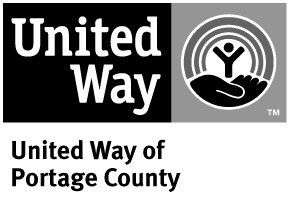 Meeting: United Way Board of Directors                            Date: 9-20-2023Location: United Way Board RoomStart Time: 4:01p.m.End Time: 4:59p.m.Presiding:  Suzanne Rathe, 2023 Board Vice PresidentPresiding:  Suzanne Rathe, 2023 Board Vice PresidentPresiding:  Suzanne Rathe, 2023 Board Vice PresidentPresiding:  Suzanne Rathe, 2023 Board Vice PresidentPresiding:  Suzanne Rathe, 2023 Board Vice PresidentAttendance: Justin Adamski, Alexis Bushman, London Cooper, Paula Erickson, Jessica Hoerter, Todd Huspeni, Steve Kunst, Terri Marki, Michelle Przybylski, Suzanne Rathe, Bob Smith, Steven Thompson, Ariel Welling, Sue Wille, Heather Wynne, Russ Wysocki, Fred Hebblewhite, Shelly Hanson, Mae Nachman, Laura Pfeil, Hannah Klein, Stephanie JamesAbsent: Craig Aittama, Kim Angell, Webster Francois, Vanessa Garcia-Preciado, Paul Gwidt, Andrew Halverson, Cory Hirsbrunner, Joe M. Kinsella, Alex Okray, Tina Peters, Elisha WilliamsAttendance: Justin Adamski, Alexis Bushman, London Cooper, Paula Erickson, Jessica Hoerter, Todd Huspeni, Steve Kunst, Terri Marki, Michelle Przybylski, Suzanne Rathe, Bob Smith, Steven Thompson, Ariel Welling, Sue Wille, Heather Wynne, Russ Wysocki, Fred Hebblewhite, Shelly Hanson, Mae Nachman, Laura Pfeil, Hannah Klein, Stephanie JamesAbsent: Craig Aittama, Kim Angell, Webster Francois, Vanessa Garcia-Preciado, Paul Gwidt, Andrew Halverson, Cory Hirsbrunner, Joe M. Kinsella, Alex Okray, Tina Peters, Elisha WilliamsAttendance: Justin Adamski, Alexis Bushman, London Cooper, Paula Erickson, Jessica Hoerter, Todd Huspeni, Steve Kunst, Terri Marki, Michelle Przybylski, Suzanne Rathe, Bob Smith, Steven Thompson, Ariel Welling, Sue Wille, Heather Wynne, Russ Wysocki, Fred Hebblewhite, Shelly Hanson, Mae Nachman, Laura Pfeil, Hannah Klein, Stephanie JamesAbsent: Craig Aittama, Kim Angell, Webster Francois, Vanessa Garcia-Preciado, Paul Gwidt, Andrew Halverson, Cory Hirsbrunner, Joe M. Kinsella, Alex Okray, Tina Peters, Elisha WilliamsAttendance: Justin Adamski, Alexis Bushman, London Cooper, Paula Erickson, Jessica Hoerter, Todd Huspeni, Steve Kunst, Terri Marki, Michelle Przybylski, Suzanne Rathe, Bob Smith, Steven Thompson, Ariel Welling, Sue Wille, Heather Wynne, Russ Wysocki, Fred Hebblewhite, Shelly Hanson, Mae Nachman, Laura Pfeil, Hannah Klein, Stephanie JamesAbsent: Craig Aittama, Kim Angell, Webster Francois, Vanessa Garcia-Preciado, Paul Gwidt, Andrew Halverson, Cory Hirsbrunner, Joe M. Kinsella, Alex Okray, Tina Peters, Elisha WilliamsAttendance: Justin Adamski, Alexis Bushman, London Cooper, Paula Erickson, Jessica Hoerter, Todd Huspeni, Steve Kunst, Terri Marki, Michelle Przybylski, Suzanne Rathe, Bob Smith, Steven Thompson, Ariel Welling, Sue Wille, Heather Wynne, Russ Wysocki, Fred Hebblewhite, Shelly Hanson, Mae Nachman, Laura Pfeil, Hannah Klein, Stephanie JamesAbsent: Craig Aittama, Kim Angell, Webster Francois, Vanessa Garcia-Preciado, Paul Gwidt, Andrew Halverson, Cory Hirsbrunner, Joe M. Kinsella, Alex Okray, Tina Peters, Elisha WilliamsAgenda Item0BDiscussionAction Taken/Action RequiredCall to Order2023 Board Vice President, Suzanne Rathe, called the meeting to order at 4:01p.m.Quorum EstablishedConsent AgendaBoard of Directors Minutes of 6/21/20231.) Motion to approve Board of Directors Minutes of 6/21/2023.Communications Committee Meeting of 7/14/2023Endowment Committee Minutes of 7/26/20232.) Motion to approve Endowment Meeting Minutes of 7/26/2023.1.) Smith/Erickson/Carried Unanimously2.) Cooper/Przybylski/Carried UnanimouslyPresentationFred Hebblewhite read the United Way’s Diversity & Inclusion Statement of Principle before introducing Sam Dinga, Director of Equity Diversity & Inclusion for the Stevens Point School District.Alliance of Equity Diversity & InclusionSam Dinga gave a presentation on the Alliance of Equity Diversity & Inclusion.  He informed the Board that this Alliance was created to empower students to advocate for themselves.  The Alliance is open to anyone, and everyone interested.  It is made up of community members, parents, teachers, and students.  Sam said the Alliance was created with four objectives:Engage studentsDevelop teachersEngage communityClose equity gapsSam shared that the Alliance addresses practical things we can do to improve our community as a whole, in particular within our school system.  It is a voice for people in need of help. The Alliance will address systemic issues as they arise.  One example of an issue that has been addressed is the need for hair care in our community.  The Alliance is creating a free Hair Care Program for students to help prevent bullying and mental health issues. Sam also informed the Board that “Real Talk” focus groups are being developed within the Alliance as needs arise.  One example of a focus group is Parents of Biracial Students.  Sam closed by emphasizing how important it is for the community to get involved.Finance CommitteeSue Wille presented.2023 January- August Budget Vs Actual Balance SheetThe Balance Sheet shows that the change in current assets is down $759,342.  This is added to total fixed assets of $334,156 and $523,757 in liabilities paid down.The Profit & Loss statement shows that the Campaign Revenue is up by almost $72,000 compared to the budget.Income is up $59,000 compared to the budget.Expenses show a savings of $33,000 compared to the budget which is great considering the $30,000 in property taxes we were not anticipating.Overall Operating Budget is $92,685 ahead for 2023.Total Net Income is $147,000 ahead of budget.3.) Motion to approve 2023 January-August Financials.3.) Kunst/Wysocki/Carried UnanimouslyCommunity ImpactMae Nachman presented.Vision Council Meeting Minutes of 7/13/2023Community Needs Funding RequestVision Council discussed the request of G. Cumley, One Big Tent Organization, for $1762.00 to fund the Laundry Love project for the remainder of 2023.  This program is staffed by volunteers from One Big Tent and provides free laundry service to homeless and neighbors on the margins of poverty. A motion was made at the Vision Council Meeting by K. Davies, second by D. Schenk to approve the funding request for the Laundry Love program for the full requested amount of $1762.00, motion carried unanimously.4.) Motion to approve the funding for Laundry Love for the full amount of $1762.00.Marquette County- DesignationsUnited Way of Portage County received $720.00 in campaign designations for Marquette County, and we would like to get those dollars to work supporting community members affected by food insecurity.  These dollars typically come into our campaign from people who work in Portage County but live in Marquette County.  The Care and Share Food Bank is providing services and food assistance in Marquette County.  Mae said directing the $720.00 in designations to this organization would be a good use of the dollars.A motion was made at the Vision Council Meeting by D. Schenk and seconded by K. Davies to support the Care and Share Food Bank of Marquette County for the full amount of $720.00.5.) Motion to approve the funding for Care and Share Food Bank for the full amount of $720.00.Vision Council Sub-Committee Draft Revised Priority StatementsMae informed the Board that the first draft-revised Impact statements that reflect the Life Report Calls to Action that the Vision Council Sub-Committee has been working on were presented to the full Vision Council.  There will be additional revisions.2024 FundingMae informed the Board that the applications have been released.  She and Beth Smith will be meeting with nine of our funded programs to discuss their outcomes, indicators, and other program questions.  They will then review and make funding requests.Life ReportMae is happy to announce that the Life Report is complete and is being printed at Spectra Print.  The PC Conduit Platform will house the Life Report and can be accessed by anyone in the community.6.) Motion to approve Vision Council Meeting Minutes of 7/13/2023.Vision Council Meeting of 9/14/2023Life Report Calls to Action 2022-23Mae said that CAP Services, Connie Tomski-Faville, Director of Housing Stability, gave an update on the work CAP Services is doing to address the Call to Action related to affordable housing.  A possible Community Land Trust is being studied to see if Portage County could support this type of property ownership.  Mae said this would be more of a long-term solution to home ownership for low- and moderate-income families.Salvation Army-Shelter  Mae informed the Board that LeighAnn Trzinski, Salvation Army Hope Center Director, updated the Vision Council on the community needs for shelter.  In 2023 they have already served 173 people and are consistently full.  They can currently provide shelter for 30 residents as they converted some space previously used for shelter to a case management office.  Last year they saw younger people coming for services between the ages of 35-44.  This year they are seeing more individuals 50 years and older looking for support.Behavioral Health- ODCMae said that Ann Lepak and Kate from ODC gave the Vision Council an update on the new Mental Health Walk-In Clinic that they opened in the non-profit center.  They provide services to anyone, on one will be turned away based on ability to pay.  They accept Medicare and Medicaid as well as commercial insurance.  They are currently receiving referrals from Aspirus, and Health and Human Services.  They are currently licensed to provide therapy services at Kennedy Elementary school in Junction City.  Other schools are reaching out for services as well.4.) Welling/Erickson/Carried Unanimously5.) Wysocki/Welling/Carried Unanimously6.) Przybylski/Bushman/Carried UnanimouslyCommunicationsHannah Klein presented.United Way Worldwide- Global Brand RefreshHannah informed the Board that United Way Worldwide will be slowly rolling out a rebrand to provide clarity, relevancy, and affinity.  They will be simplifying the message and modernizing the logo.  The new branding will provide a more versatile logo with modern fonts, new colors, and brighter photos.  They believe that storytelling will be more impactful.  Hannah believes they are moving in a good, new direction to freshen the brand.  Hannah provided some examples to the Board in a slideshow.Resource DevelopmentHeather Wynne presented.Campaign Leadership UpdateThermometers have been updated to reflect that the 30% campaign goal has been met.We are halfway through the campaign, but we are right where we should be at this point.39 CEO Calls have been completed or setup.There will be some community minded conversations regarding mental health.  Presentations will be in September and October.Direct Mail has been steady, and the second mailing will go out next week.This is the second year that Delta Dental will match retiree gifts up to $30,000.Allocation applications are out, and requests for dollar amounts are up.  Charity Navigator finally gave us 100%.Other BusinessHannah shared the Campaign Videos with the Board.Next Board MeetingWednesday, November 15, 2023, at 4:00 p.m. AdjournSuzanne Rathe motioned to adjourn at 4:59p.m.